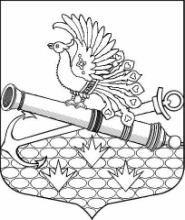 МЕСТНАЯ АДМИНИСТРАЦИЯМУНИЦИПАЛЬНОГО ОБРАЗОВАНИЯ МУНИЦИПАЛЬНЫЙ ОКРУГ ОБУХОВСКИЙП О С Т А Н О В Л Е Н И Е Санкт-ПетербургО внесении изменений в постановление МА МО МО Обуховский от 28.11.2022 № 68 «Об утверждении муниципальной программы на 2023 год и плановый период на 2024-2025 годов «Организация и проведение местных и участие в организации и проведении городских праздничных и иных зрелищных мероприятий» В соответствии с Бюджетным кодексом РФ, Законом Санкт-Петербурга от 23.09.2009                            № 420-79 «Об организации местного самоуправления в Санкт-Петербурге», МА МО МО Обуховский ПОСТАНОВЛЯЕТ: Внести изменения в муниципальную программу на 2023 год и плановый период                 на 2024-2025 годов «Организация и проведение местных и участие в организации                         и проведении городских праздничных и иных зрелищных мероприятий», утвержденную постановлением МА МО МО Обуховский от 28.11.2022 № 68 (в редакции постановления МА МО МО Обуховский от 27.09.2023 № 50), изложив «План реализации муниципальной программы» и «Обоснование и расчеты необходимого объема финансирования программы» в новой редакции согласно приложению, к настоящему постановлению.Контроль за исполнением настоящего постановления оставляю за собой. Глава местной администрации                                                                                   И.О. Кудровский ПЛАН РЕАЛИЗАЦИИ МУНИЦИПАЛЬНОЙ ПРОГРАММЫОБОСНОВАНИЕ И РАСЧЕТЫ НЕОБХОДИМОГО ОБЪЕМА ФИНАНСИРОВАНИЯ ПРОГРАММЫ«Организация и проведение местных и участие в организации и проведении городских праздничных и иных зрелищных мероприятий»,целевая статья   951 0801 4400100200 244  «01» декабря 2023 года                                          № 89 №п/пНаименование местного праздничного мероприятияНатуральные показатели Срокиисполнения2023 г.Плановый период Плановый период №п/пНаименование местного праздничного мероприятияНатуральные показатели СрокиисполненияДенежные показатели        (тыс. руб.)2024 г.2025 г.1.Опубликование в газете «Обуховец» поздравленийс местными праздничными мероприятиями2В течении года 0,00,00,02.Организация и проведение местного праздничного мероприятия «Праздник нашего двора» 500 Октябрь 100,00,00,03.Подвигу твоему, Ленинград!400Январь 0,01 450,00,0ИТОГО:ИТОГО:902100,01 450,00,0№ п/пНаименование местного праздничного мероприятияРасчет и обоснование2023 г. Плановый периодПлановый период№ п/пНаименование местного праздничного мероприятияРасчет и обоснованиеобщая сумма, (тыс. руб.)2024 г. 2025 г.1.Опубликование                      в газете «Обуховец» поздравленийс местными праздничными мероприятиямиТираж  одного выпуска газеты «Обуховец» 5000 экз. Примерное количество публикаций: 22 выпуска * 5 000 экз. = 10 000 экз.// читателей газет0,00,00,02.Организация                           и проведение местного праздничного мероприятия «Праздник нашего двора»Техническое оснащение проведения местного праздника (генераторы, автотранспорт для доставки оборудования на мероприятие, баннеры);Ведущий, ростовые куклы, технический персонал, творческий коллектив, декорации, угощения для жителей, раздаточная продукция (воздушные шары) и пр. 100,00,00,03.Подвигу твоему, Ленинград!Поставка подарочной продукции для жителей МО МО Обуховский 400 шт.: - комлект постельного белья              (1,5 сп., материал сатин) и календарь трио на 2024 год                        в пакете с логотипом МО МО Обуховский0,01 450,00,0ИТОГО100,01 450,00,0